Impresso em: 07/08/2023 21:16:24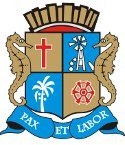 Matéria: RECURSO DA EMENDA 11 A LDOAutor:  EMÍLIA CORRÊAGoverno de Sergipe Câmara Municipal de AracajuReunião: 37 SESSÃO ExtraordináriaData: 30/06/2020Parlamentar	Partido	Voto	HorárioAMÉRICO DE DEUS BIGODE DO SANTA MARIA CABO DIDIELBER BATALHA EMÍLIA CORRÊA EVANDO FRANCA FÁBIO MEIRELES ISACJASON NETO JUVENCIO OLIVEIRA LUCAS ARIBÉPROF. BITTENCOURT SONECATHIAGUINHO BATALHA VINÍCIUS PORTOANDERSON DE TUCAPSD PSD PSC PSBPATRIOTA PSD PODEMOS PDTPDT PSDCIDADANIA PDTPSDPSC PDTPDTSIM NÃO SIM SIM SIM NÃO NÃO SIM NÃO NÃO SIM NÃO NÃO NÃO NÃONão Votou16:50:5216:51:4216:51:5216:52:0016:52:0816:52:2516:52:3216:52:3916:52:4816:52:5216:53:2616:56:5316:53:5516:54:5416:55:30NITINHODR. GONZAGADR. MANUEL MARCOS ZEZINHO DO BUGIO PASTOR CARLITO ALVES SEU MARCOSCABO AMINTAS ZÉ VALTERPSD PSD PSD PSB PSC PDT PSL PSDO Presidente não Vota Não VotouNão Votou Não Votou Não Votou Não Votou Não Votou Não VotouTotais da Votação	Sim: 6Resultado da Votação: REPROVADONão: 9Abstenção: 0	Total de Votos Válidos: 15